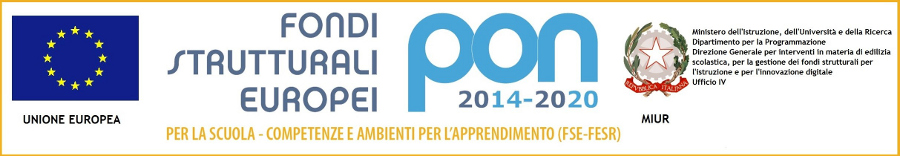 ISTITUTO COMPRENSIVO N. 19 BOLOGNACodice Meccanografico: BOIC87800G   Codice Fiscale: 91357350379Sede legale: Via d'Azeglio n. 82, 40123 Bologna Tel. 051/584082 - 051/330374 - Fax 051/6449146e-mail- boic87800g@istruzione.it - PEC: boic87800g@pec.istruzione.it  -  Sito web: www.ic19bologna.gov.it Codice Univoco per la fatturazione elettronica: UF8F2Z - IBAN IT59C0760102400001015678863Scuola dell’Infanzia e Primaria “I.O.R.”, via G. C. Pupilli n. 1, 40136 Bologna - Tel. 051/6366132Scuola Primaria “Adele Cremonini-Ongaro”, Via Bellombra n. 28, 40136 Bologna - Tel./Fax 051/585828Scuola Primaria “Mario Longhena”, Via di Casaglia n. 39, 40135 Bologna - Tel./Fax 051/6143644Scuola Secondaria di I grado “Lavinia Fontana”, Via D'Azeglio n. 82, 40123 Bologna - Tel. 051/582283 Fax 051/582428PROGETTO MUSICASCUOLA PLUSMODULO DI CANDIDATURAper l’assegnazione di Una borsa di studio  di Arpa  (progetto INS, finanziato dalla Fondazione del Monte di Bologna e Ravenna)Il sottoscritto …………………………………………………………………………………………………………………………………………………genitore dell’alunno/a …………………………………………………………………………………………………………………………………residente a ………………………………………………………………………………, via ……………………………………………………………,recapito telefonico ………………………………………………………………………………………….,frequentante la classe ………… sezione ………….  presso la Scuola …………………………………………………………………dell’Istituto Comprensivo n. 19 (BO),chiede di poter partecipare alla selezione per l’attribuzione di una borsa di studio per lo strumento Arpaessendo a conoscenza che:Il candidato deve essere un alunno dell’IC 19 di Bologna;la durata della borsa di studio è da considerarsi coincidente con l’a.s. in corso (2018/2019);le lezioni previste sono 24, con cadenza settimanale, per una durata di 45’ ad incontro, individuali e da effettuare in un giorno stabilito in accordo con la disponibilità dell’insegnante di Arpa in orario extracurricolare;non è possibile ritirare la propria candidatura dopo aver accettato l’eventuale assegnazione della borsa di studio;e consapevole che:la selezione dei candidati sarà a cura di una commissione formata da: Dirigente scolastica, due docenti dell’Istituto, un rappresentante dei genitori;la scelta espressa dalla commissione sarà insindacabile;i criteri per la selezione dei candidati si ispireranno ai seguenti obiettivi:valorizzazione di specifiche attitudini musicaliprevenzione della dispersione scolastica appartenenza alla fascia di età 12/16.N.B. Il presente modulo dovrà essere consegnato all’Ufficio di Segreteria dell’Istituto Comprensivo n. 19 (BO) entro il 15 ottobre 2018, via mail o a mano all’Ufficio alunni Sign.ra Valentina.  Non verranno prese in considerazione richieste presentate successivamente a tale data.Bologna, …………………………………….Firma del genitore …………………………………………………………………..